za aktywny udział w akcji „Szkoły pełne talentów”.	Z ogromną radością pragniemy podziękować wszystkim Uczniom, Rodzicom, Pracownikom i Sympatykom naszej szkoły za zaangażowanie w akcję „Szkoły pełne talentów”. Serdecznie dziękujemy za każdego przyniesionego lub zeskanowanego „talenciaka”.Z pomocą wszystkich zaangażowanych osób zebraliśmy 2578 punktów, które wymieniliśmy na nagrody. Uczniowie Oddziałów Przedszkolnych „na Krzyżówkach” i w Szkole Podstawowej w Kołacinie otrzymały zestaw gier planszowych o różnej tematyce oraz zestawy kulek i łączników do tworzenia kształtów geometrycznych. Pozostali uczniowie otrzymali model anatomii człowieka, zestaw brył z pokazowymi siatkami oraz zestaw gier planszowych.Dziękujemy za Waszą energię i wysiłek włożony w zebranie talenciaków!Pokazaliście, że jesteśmy jedną drużyną.Liczymy na Wasze zaangażowanie w kolejnych wspólnych działaniach!Dziękuję! Małgorzata Kłosińska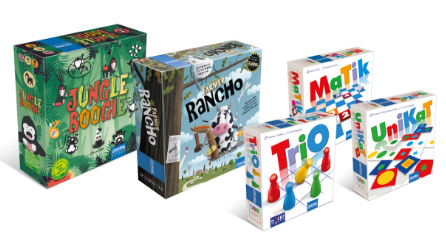 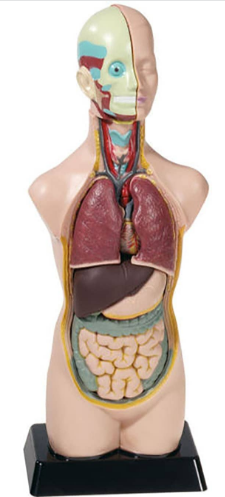 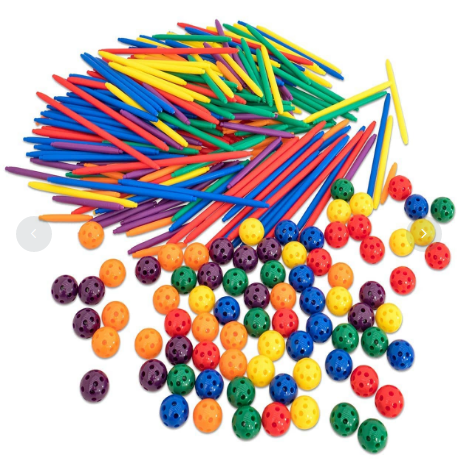 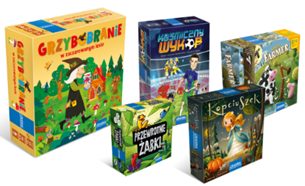 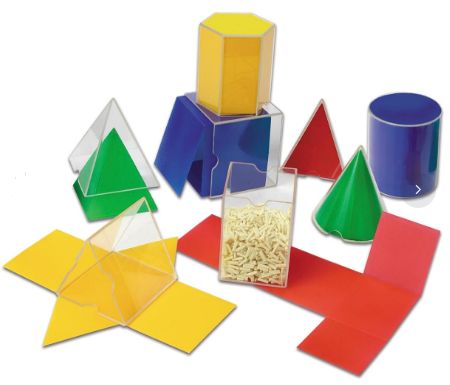 